	                   Flygposten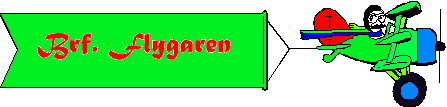 November 2018Nytt från styrelsenINFORMATIONSMÖTE, torsdagen den 6 december kl.19 är det informationsmöte i gemensamhetslokalen. De bjuds på lite juliga tilltugg, VÄLKOMNA!UTHYRNING, priserna för uthyrning av uthyrningsrummen justeras lite efter den renovering som genomförts. Det övrerummet kommer från och med 12 november att kosta 300kr och det nedre 200kr.Priset på släpet kommer att vara det samma. Tänk på att inte dra handbromsen nu när det börjar bli kallt utan ställ släpet så det står stadigt. Var även noga med att kontrollera att den inte ligger på när släpet är kopplat till bilen och ska rulla. Föreningen lägger mycket pengar på att byta och laga släpets bromsar. 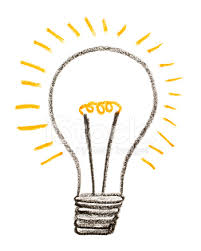 CONTAINERN, kommer inom kort att tas bort för säsongen.TIPS FÖR ATT MINSKA ELFÖRBRUKNING. Tycker du att din elräkning är för hög? Här kommer några tips från energimyndigheten om vad du kan göra. Källa enegimyndigheten.se.Sänk inomhustemperaturen, en grad minskar energianvändningen med fem procent.Nya tätningslister runt fönster och dörrar.Byt till effektiv och bra belysning, som LED-lampor och lågenergilampor och släck när ljuset inte behövs.Dra ur alla laddare, till exempel till mobilen, när de inte används.Ställ in rätt temperatur i kyl och frys, +5 grader i kylen och -18 grader i frysen. Då får du både bra matförvaring och låg energianvändning.Använd vattenkokare när du ska koka upp vatten. Det går snabbt och du sparar energi.Tvätta i 40 grader istället för 60 grader, när det är möjligt. Det kan nästan halvera energianvändningen.Att diska i diskmaskin sparar energi jämfört med att diska för hand.Snålspolande duschmunstycke sparar på varmvattnet. Hur ofta och hur länge du duschar påverkar också energianvändningen./STYRELSEN